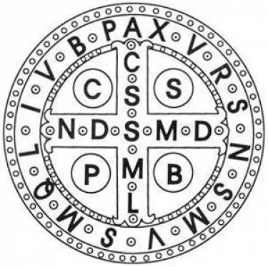 Osnovna glazbena škola        sv. Benedikta   Zadar, Madijevaca 10Zaključci18. sjednice Školskog odbora Osnovne glazbene škole sv. Benedikta, održane 31. ožujka 2023. godine u 18 sati putem e-pošteU radu sjednice su sudjelovali:O. M. A. Č.M. K. T.M. T. P.M. AA. B.G. C:V. A:I. C:Predloženi dnevni red:Usvajanje zapisnika 17. sjednice ŠO, održane 14. veljače 2023.Davanje suglasnosti za zapošljavanje po natječajuUsvajanje Izmjena i dopuna Pravilnika o participaciji za učenike OGŠ sv. BenediktaRješavanje roditeljskih zahtjeva za prijevremeni ispisRaznoDnevni red je usvojen jednoglasnoAd 1)Na Zapisnik 17. sjednice Školskog odbora bilo je primjedbi, temeljem kojih su napravljene izmjene te je Zapisnik s predloženim izmjenama jednoglasno usvojen.Ad 2)Svi članovi ŠO suglasni su s davanjem suglasnosti za zapošljavanje po natječaju raspisanom 28. veljače 2023.Ad 3)Rasprava i zaključivanje o ovoj točci biti će na sljedećoj sjednici ŠO.Ad 4)Oba Zahtjeva za prijevremeni ispis su jednoglasno prihvaćena.Ad 5)Ravnatelj predlaže uvrštenje usklađenosti dijela sadržaja prijedloga Pravilnika o metodama i elementima vrednovanja učenika u OGŠ sv. Benedikta, u Dnevni red sljedeće sjednice. Predsjednica Školskog odbora zahvalila je svima na sudjelovanju u 18. sjednici Školskog odbora i konstatira da je sjednica završila u 19.51 sati.KLASA: 007-04/23-02/2URBROJ: 2198-1-47-01-23-2Zadar, 31. ožujka 2023. godineZapisničar:M. K. T.